О внесении изменений в Положение о муниципальной службе вОктябрьском сельском поселенииРуководствуясь Федеральными законами  от 06.10.2003 г. № 131-ФЗ «Об общих принципах организации местного самоуправления в Российской Федерации», от 02 марта . № 25-ФЗ «О муниципальной службе в Российской Федерации», Уставом Октябрьского сельского поселения,Собрание депутатов Октябрьского сельского поселения РЕШИЛО:1.Внести в Положение о муниципальной службе в Октябрьском сельском поселении, утвержденное решением Собрания депутатов Октябрьского сельского поселения от  30 апреля 2014 года № 156  (в ред. решений от 18 марта 2015 года № 23, от 27.11.2015 года № 40,  от 22 марта 2016 года № 51, от 23 ноября 2018 года № 143, от 21 февраля 2019 года № 154, от 21 февраля 2020 года № 25,  от 30 июня 2020 года № 42, от 10 декабря 2020 года № 57,от  15.09..2021г.№  88)  (далее – Положение) следующее изменение:         1.1. Часть 1 статьи 10 Положения дополнить пунктом 11  следующего содержания:    11) приобретения им статуса иностранного агента.1.2. Часть 1 статьи  24 Положения дополнить пунктом  5  следующего содержания:     5) приобретения  муниципальным служащим  статуса иностранного агента.    2.Настоящее решение подлежит обнародованию.    3.Решение вступает в силу после его официального обнародования.Глава Октябрьского сельского поселения,Председатель Собрания депутатов                                                                                                        Т.В.ГавриловаЯл шотан  Октябрьский илемындепутат–влакын Погынжо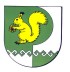 Собрание депутатов    Октябрьского сельского поселения №  149 27.12.2022 года